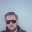 14:43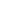 EspandiMostra immaginiMario BatistiniOK SEI QUI MI VEDI CHE SCRIVO?QUESTO E IN PRIBVATOMARIO MI VEDI CHE SCRIVO?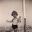 14:43EspandiMostra immaginiMariosalvatore Casettariperbacco funziona!14:44EspandiMostra immaginiMario Batistinicerto senti quella troia mi ha rubato 30 milioni di lire il mio stipendio di un anno io ero al'estro e quando ci siamo divorziatinmi ha buttato via un pacco di cose le mie figlie mi davano torto14:45EspandiMostra immaginiMariosalvatore Casettarifigli?14:45EspandiMostra immaginiMario Batistiniora e' stata arrestata per furto e beccata a giocare d'azzardo mi hanno chiesto scusa e mi danno ragione la chiamano trioia e a letto non vale un cazo14:45EspandiMostra immaginiMariosalvatore Casettariporca miseria non è la donna angelicata !e le figlie in che rapporti sono con te?e le figlie in che rapporti sono con te?14:46EspandiMostra immaginiMario Batistiniottimi\per fortuna hanno ca[ito14:47EspandiMostra immaginiMariosalvatore Casettarimi fa piacere e spero che la persona suina . . . si penta, ma mi sa che è un po' difficile il demone del gioco è cattivissimo e non molla!14:47EspandiMostra immaginiMario Batistinispero che scoppi come un rospo con il tyabacco14:48EspandiMostra immaginiMariosalvatore Casettaricerto che se avesse bisogno di soldi quella collezione potrebbe essere ora molto utile, vedi a vendicarsi che non ci si guadagna un gran che!14:48EspandiMostra immaginiMario Batistiniqualla collezzione se vai su ebay non eseiste piuesiste14:49EspandiMostra immaginiMariosalvatore Casettarimi dispiace per i tuoi rammarichi, ma anche questo è vita . . . certo che è strano che MONDADORI non abbia in archivio le pubblicazioni . . . .14:50EspandiMostra immaginiMario Batistinimondadori li vende ma vuole tanti euroerano tanti soldi14:51EspandiMostra immaginiMariosalvatore Casettariio una volta ho cercato un libro di fiabe per bambini che a me piaceva tanto da piccolo e che volevo donare al mio primo figlio . . . e dopo mesi e mesi di ricerca l' ho trovato in una biblioteca, quella di MALCESINE ( VR) che leggendomi in internet mi ha contattato e di più mi ha fotocopiato ogni pagina spedendomela . . .incredibile GRATIS ( uno dei pochi successi conseguiti da me senza rimetterci GRAZIE per sempre a quella encomiabile BIBLIOTECA!14:52EspandiMostra immaginiMario Batistinie' uno la mia collezzione ora sarebbero circa 650 libri950 scusa14:53EspandiMostra immaginiMariosalvatore Casettarie già MONDO MERCATO ! dove è finita la solidarietà culturale e la riconoscenza tra Galantuomini, spero che in AUSTRALIA ne sia rimasta un po' perché qui in ITALIA andiamo assai male!14:54EspandiMostra immaginiMario Batistinima io credo pero poco caro mia14:54EspandiMostra immaginiMariosalvatore Casettaricerto che era una passione travolgente per te!!!!!te li leggevi durante il militare o prima . . .14:55EspandiMostra immaginiMario BatistiniIO LI COMPRAVO E LEGEVO E LI PORTAVO A CASA QUANDO ERO FURI FIRENZE14:56EspandiMostra immaginiMariosalvatore Casettariho capito! Complimenti: la fantascienza: grande trastullo per i nostri sogni, nei quali forse non era contemplata una moglie casertana . . . .14:56EspandiMostra immaginiMario BatistiniVA BENE MARIO ME NE VADO PERCHE E TARDI COSI VADO A LETTO CI RISENTIAMO CIAOMKA IL TERRUN RIMANE TERRUNCIAO14:58EspandiMostra immaginiMariosalvatore Casettaripiacere di averti sentito, quando sarai in italia ricordati di me o associandomi a Bergamo o forse di più a Città di Castello: Ciao Marinaio!mi vien da ridere pensando che l' Australia è il continente più a Sud dei luoghi abitati dai TERRONI!!!Oggi04:18EspandiMostra immaginiMario Batistinimariosalvatore io non sono un marinaio anzi io ho paura dell'acquaOggi07:40EspandiMostra immaginiMariosalvatore Casettaripardon ritiro il marinaio, sarai d' ora in poi per me IL FIORENTINO!07:40EspandiMostra immaginiMario Batistiniaspettaallora catro mio qui fa bello fresco e li arrostite08:59EspandiMostra immaginiMariosalvatore Casettarioilà qui 9 di mattina e già si suda, ritorno dal parco dove ho portato la cagnetta . . . . da te 9 + almeno altre 9 ore quindi 18-19.00 o mi sbaglio . . . come va FIORENTINO . . . una giornata libera da impegni e salute accettabile . . . saluti italiani!09:01EspandiMostra immaginiMario BatistiniNOO SONO LE 5 DI POMERIGGIO PERCHE SONO 10 ORE CON L'ORA LEGALE DA VOI E L'ORA SOLARE QUI09:02EspandiMostra immaginiMariosalvatore Casettariecco che figura!!! alla faccio del Prof di Matematica!09:02EspandiMostra immaginiMario BatistiniITALIANI E ITALIANE ALZATEVI ANDATE IN BAGNO SVUOTATEVI E BEVETE UN BUON CAFFE PROVENIENETE DALLE NOSTRE PIANTAGIONI IN ABISSINIA SOSTIENI L'ITALIA E IL PRODOTTO ITALIANO09:02EspandiMostra immaginiMariosalvatore Casettaripubblicità autogestita . . .sono d'accordo . . . . è così che si dice la verità!allora mettiamo chiarezza sui tuoi trascorsi militari : niente MARINA in effetti nelle tue foto sembravate più aeronautica e poi a VITERBO . . . . . .quindi . . . ?09:04EspandiMostra immaginiMario BatistiniE' COSI OGGI NON HO VOLGIA DI FARE UN TUBO HO PASATO LA GIORNATA QUI SENZA FARE NIENTEVITERBO SCULA ALLIEVI SOTTUFFICIALI DELL'ESERVITO CARRIERE DA SOTTUFFICIALE CON STRADA CHIUSA A MARESCIALLO09:07EspandiMostra immaginiMariosalvatore Casettarise te lo permettono e se ci guadagni in salute . . . prendi me, stessa realtà . . .a 61 anni mi fanno ancora insegnare anche se sarebbe ora per me di stare con la pancia al sole . . . . ma una ministra ( elsa fornero ) per ordine di un presidente ( Mario Monti ) e soprattutto dell' EUROPA dei Banchieri . . . ha deciso che in pensione ci devo andare fra due anni ( non so se ce la farò . . . anch' io vorrei passare la giornata a camminare, pensare, incontrare, stare al computer e vedere gli altri più giovani che lavorano NO N TROVI !!!!09:09EspandiMostra immaginiMariosalvatore Casettarihttp://upload.wikimedia.org/wikipedia/commons/thumb/5/57/CoA_mil_ITA_scuola_sottufficiali.png/150px-CoA_mil_ITA_scuola_sottufficiali.png09:09EspandiMostra immaginiMario BatistiniHAI RAGIONE SENTI DIMMI UNA COSA IO AVEVAO UN MAESTRO ALLE ELEM,ENTARI UNA PERSONA COSI BRAVA E SICURAMNETE MORTO LUI ERA SICIALIANO MA NON RIESCO A TROVARE DOVE E' SEPOLTO PER ANDARE A PORTARE UN FIORE PERCHE ERA COSI BRAVO A CHI MI POSSO RIVOILGERE DELLA SCUOLA? LA SCUOLA NON CI E' PIU' AL PROVVEDITORATO MI HANNO DETTO CHE LORO NON SANNO09:09EspandiMostra immaginiMariosalvatore Casettarimi sono informato su WIKIPEDIA: esercito!!!!!09:10EspandiMostra immaginiMario BatistiniBRAVO WILKIPEDIA LA GRANDE MAMMACOSA INSEGNMI?09:12EspandiMostra immaginiMariosalvatore Casettarisei . . .commovente, finalmente u na persona che da valore all' essere insegnante . . . . chissà che doti aveva il maestro . . . ma questo tipo di ricerche mi piace, perché devi usare praticamente solo indizi e poi molto computer . . .alcune domande: NOME TUA SCUOLA ELEMENTARE, POSTO, MAESTRO non posso chiederti le generalità (difficilissimo), ma il tempo in cui operava nella scuola . . . .poi c' è in discorso delle origini sicule, quindi se è ritornato in Sicilia o no . . . . vediamo a cosa puoi rispondermi:09:14EspandiMostra immaginiMario BatistiniLA SCUOLA ERA LA SCUOLA ELEMNTARE ANTONIO MEUCCI DI FIRENZE CHE ORA NON ESISTE PIU' IN PIAZZETTA SANTA MARIA MAGGIORE IL MAESTRO SI CHIAMAVA FRANCESCO BELLOMIA LA SCUIOLA ERA QUANDO IO ERO IN TERZA ELEMENTARE ANNI 1958 69-60 E POI SONO ANDATO ALLE MEDIEHO RIPETUTO LA TERZA ELEMENTare per via di una maestro zoccola si chiamav fiore e odiava I contadini e mio nonno era un contadino09:21EspandiMostra immaginiMariosalvatore Casettariottimi indizi, quindi, ma sicuramente l' avrai già fatto: hai contattato il Provveditorato ( ora si chiama UFFICIO SCOLASTICO REGIONALE D. S. A. ( direzione servizi amministrativi ) .... vediamo se ti posso aiutare . . . però una buona memoria!09:22EspandiMostra immaginiMario Batistinial provveditorato mi hanno detto che non hanno o possono dare notizie ci era uno tutto sonacchioso]in internet ho provato a mandare messagi a bellomia di avola ma come fanno I siciliani che sono I TERRRUN dei TERRUN NO SACCIO NIENTE09:27EspandiMostra immaginiMariosalvatore Casettariahi ahi tra burocrati menefreghisti e terroni pigri o omertosi e smemorati la vedo quasi impossibile, allora ti prometto che se sarò quest' anno in sicilia ( mia moglie è di Cefalù) mi darò da fare , , ,chi non risica non rosica e la speranza è l' ultima dea!09:27EspandiMostra immaginiMario BatistiniGRAZIE MARIOspero proprio di sapere dove e' perche era una persona cosi intelliogente brava e competernte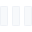 Carica messaggi meno recenti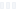 Carica messaggi più recentiCarica altri risultatiSeleziona i messaggi da inoltrareSeleziona i messaggi da eliminareSeleziona i messaggi da contrassegnare come spamAnnullaEliminaInoltraContrassegna come spameh non si sa maia tempo e luogo no !15:00EspandiMostra immaginiMario Batistinisperare io spero che vengano e si facciano vivi molte cose cambierebbero tanti coglioni uscirebbero dale palle e tanti sfruttatori pure ma oramai non ci credo piu'15:03EspandiMostra immaginiMariosalvatore Casettariaspetta ancora un poco, alla nostra età e quasi obbligatorio!15:04EspandiMostra immaginiMario Batistiniok Mario Salvatore vado a letto pe4rche e molto tardi sono le 11 se ti va' di mandarmi una email la mia email e' MARIOBAT@OPTUSNET.COM.AU per favore nel sopggetto scrivi MARIOSALVATORE ANNI50 SE no il programma la cestina saro content di rispondere venerdi posso essere on line e anche sdabato e domenica ma non tanto perche vado a hong kong e torno indietro domenica note saro' a casa lunedi mattina15:04EspandiMostra immaginiMario Batistiniciao ci sentiamo buon proseguimento di giornata15:07EspandiMostra immaginiMariosalvatore Casettariok come diceva il Prefetto nel film Casablanca a Hunphrey Bogart (RIC) Bene mi sa che oggi inauguriamo una bella amicizia ! Ciao !